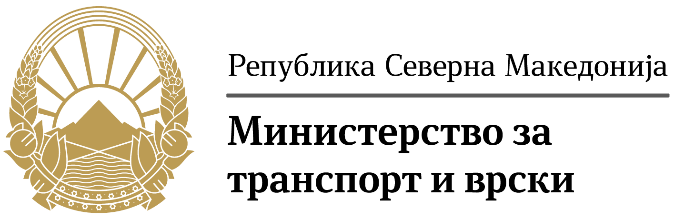 Врз основа на член 39 од Законот за работното време на мобилните работници во патниот сообраќај и уредите за запишување во патниот сообраќај („Службен весник на Република Македонија” бр. 140/2018), Правилникот за формата, содржината и начинот на водење на евиденција за издадените мемориски картички („Службен весник на Република Македонија“ бр. 18/2010), Правилникот за поблиските услови во однос на потребните простории и опрема на правни лица за добивање на јавно овластување за вршење на работи за издавање на мемориски картички („Службен весник на Република Македонија“ бр. 18/2010) и Правилникот за формата и содржината на барањето и начинот на издавање на мемориски картички („Службен весник на Република Македонија“ бр. 211/2016), Министерството за транспорт и врски, распишуваЈАВЕН ОГЛАСза доделување јавно овластување за вршење на работите на издавање на мемориски картичкиИздавање на мемориските картички согласно Законот за работното време на мобилните работници во патниот сообраќај и уредите за запишување во патниот сообраќај врши овластено правно лице (во понатамошниот текст: издавач на картички).Овластување за издавачот на картичкиЈавното овластување за вршење на работи на издавање на мемориски картички опфаќа:-	спроведување на постапка за издавање или одземање на картички, вклучувајки го начинот на издавање на картичките, водење на евиденцијата од член 44 од Законот за работното време на мобилните работници во патниот сообраќај и уредите за запишување во патниот сообраќај и издавање на податоците од евиденцијата и- 	извршување на работи поврзани со генерирање на потребните електронски клучеви потребни за изработка на мемориските картички.Јавното овластување за извршување на работите за издавање на мемориските картички може да се даде на правно лице врз основа на јавен оглас.Јавното овластување за издавање на картичките е со важност од 15 години.За извршување на работите за издавање на картичките може да се овласти едно правно лице односно само еден издавач на картички.Времетраењето на јавниот оглас е заклучно до 29 декември 2022 година до 12 часот.Услови за давање на овластување на издавачот на картичкиМинистерот за транспорт и врски дава јавно овластување за вршење на работи за издавање на мемориски картички на домашно или странско правно лице кое ги исполнува следните услови:- 	да располага со соодветни простории на територија на Република Северна Македонија за извршување на работите, во сопственост или под закуп,- 	да има вработено најмалку 5 (пет) лица со високо образование (правен, економски, сообраќаен, машински, природно – математички (отсек информатика) или електротехнички факултет),-	да има вработено најмалку 3 (три) лица со средно образование,- 	да има на располагање соодветна опрема на територија на Република Северна Македонија за користење поврзана со извршување на работите од јавното овластување,- 	да не е работилница во смисла на овој закон,- 	против правното лице да не е поведена стечајна постапка или постапка на ликвидација и да не му изречена прекршочна мерка – забрана за вршење на дејност,- 	управителот или член на управниот одбор, како и одговорното лице овластено од правното лице да не бил вработен во последните 5 (пет) години кај издавачот на картички на кого му е одземено овластувањето за издавање на картички,- 	на издавачот на картички како и неговиот правен наследник во последните пет години не му е одземено овластувањето и- 	да има финансиско осигурување (депонирани средства во банка или банкарска гаранција од првокласна банка) за законско и квалитетно извршување на услугите од овластувањето, во висина најмалку за покривање на очекуваните трошоци на Министерството за транспорт и врски во врска со евентуалните одземања на овластувањето, давање на ново овластување и вршењето на работите на издавачот на картичките во Министерството за транспорт и врски до моментот на овластување на ново правно лице за издавање на картички, во висина од 6.170.000,00 денари за целиот период на траење на јавното овластување.Освен исполнување на претходно наведените услови странското правно лице треба да има основано и подружница на територијата на Република Северна Македонија.Условите за давање на овластувањето издавачот на картичките мора да ги исполнува за цело време на важноста на јавното овластување.Условите и критериумите за давање на јавно овластување на издавачот на картички подетално се опишани во Прилогот 1, кој е составен дел од овој јавен оглас.Критериуми за изборКритериуми за избор на правно лице за давање на јавно овластување се:- предвидените просечни трошоци за издавање на секоја картичка, со тоа што повеќе бодови се добиваат за пониски просечни трошоци (50 бодови),- рок за отпочување на вршење на работите за кои е овластен, со тоа што повеќе бодови се добиваат за понуден пократок рок (20 бодови),- услови за давање на услугите кои се однесуваат на работното време со странки, начинот на поднесување барање за издавање на картички, помош и информирање на странките и итна постапка, со тоа што повеќе бодови се добиваат за подобри услови за работа со странките (30 бодови).Постапката за избор ја спроведува Комисија формирана од министерот за транспорт и врски која по спроведената постапка доставува предлог до министерот за транспорт врски за избор на правно лице носител на јавното овластување.Постапката за избор ќе се спроведе и доколку на јавниот оглас барање достави и едно правно лице.Решение за давање на јавно овластувањеРешение за давање на јавно овластување за вршење на работи за издавање на мемориски картички донесува министерот за транспорт и врски на предлог на Комисијата.Против решението може да се изјави жалба во рок од осум дена до Државна комисија за одлучување во управна постапка и постапка од работен однос во втор степен. Решението за давање на јавното овластување се објавува во “Службен весник на Република Северна Македонија”.Врз основа на решението министерот за транспорт и врски и правното лице носител на јавното овластување склучуваат договор за регулирање на меѓусебните односи.Заинтересираните страни за учество во јавниот оглас треба да достават барање за учество на јавниот оглас. Барањето за учество на јавниот оглас се доставува со потребната документација наведена во овој оглас, непосредно во писарницата на Министерството за транспорт и врски, Ул. Плоштад Црвена Скопска Општина бр. 4, 1000 Скопје, Република Северна Македонија, најдоцна до 29 декември 2022  година до 12 часот. Отворањето на барањата за учество на јавниот оглас ќе биде јавно во Министерството за транспорт и врски на ден 29 декември 2022 година во 12 часот.На отворањето на барањата за учество на јавниот оглас, дозволено е присуство на овластени претставници од понудувачите со приложување на Овластување за присуство заверено и потпишано од одговорното лице во правното лице.Заинтересираните страни Прилогот 1 – Огласна документација за давање на јавно овластување за вршење на работи за издавање на мемориски картички (MKD-CIA, MKD-CA, MKD-CP) (на македонски јазик), можат да го обезбедат во Архивата на Министерството за транспорт и врски или од веб страната на Министерството за транспорт и врски: www.mtc.gov.mk